Побег. Почка1) Побег - это стебель, с расположенными на нем листьями и почками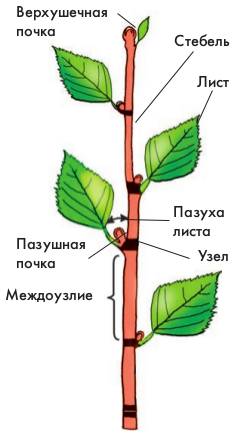 Рисунок 1. Строение побега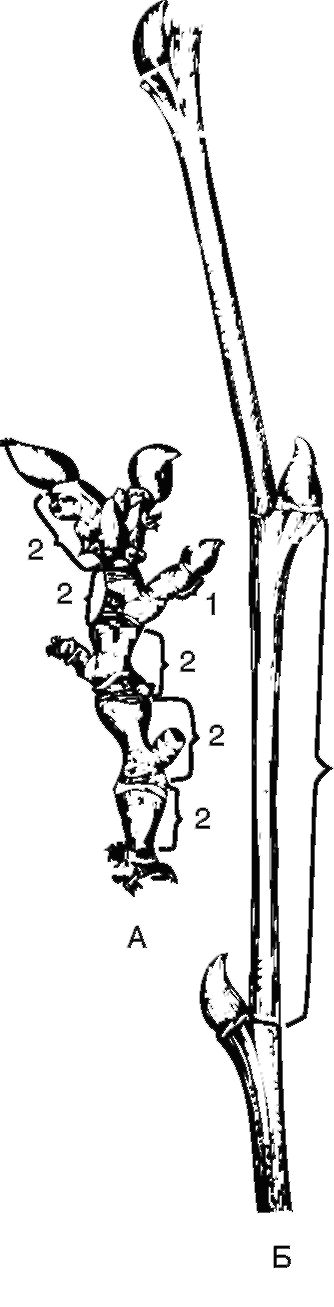 Рисунок 2. Виды побегов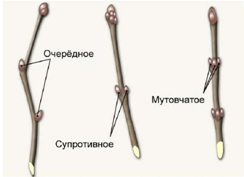 Рисунок 3. Расположение почек на стебле (очередное расположение почек- по 1почке в узле; супротивное- 2 почки в узле; мутовчатое- 3 и более почек в узле)Развитие побега:Верхушечный  рост (за счет конуса  нарастания)Вставочный рост (за счет вставочной образовательной ткани)2) Почка - укороченный зачаточный  побег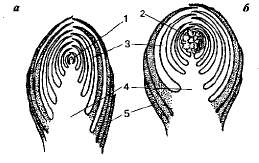 Рисунок 4 . Строение почки                                     Почки (по раположению на побеге)верхушечные                                          пазушные (боковые)        придаточные(расположены на верхушке побега)	(в пазухах листьев)          (образуются на любом вегетативном	                                                                                               органе растения (корень, стебель, лист)                                                           Почки (по времени развития побега)            Спящие                                                       Зимующие (покоящиеся, почки возобновления)Домашнее задание: параграф 28 (лабораторная работа №7)